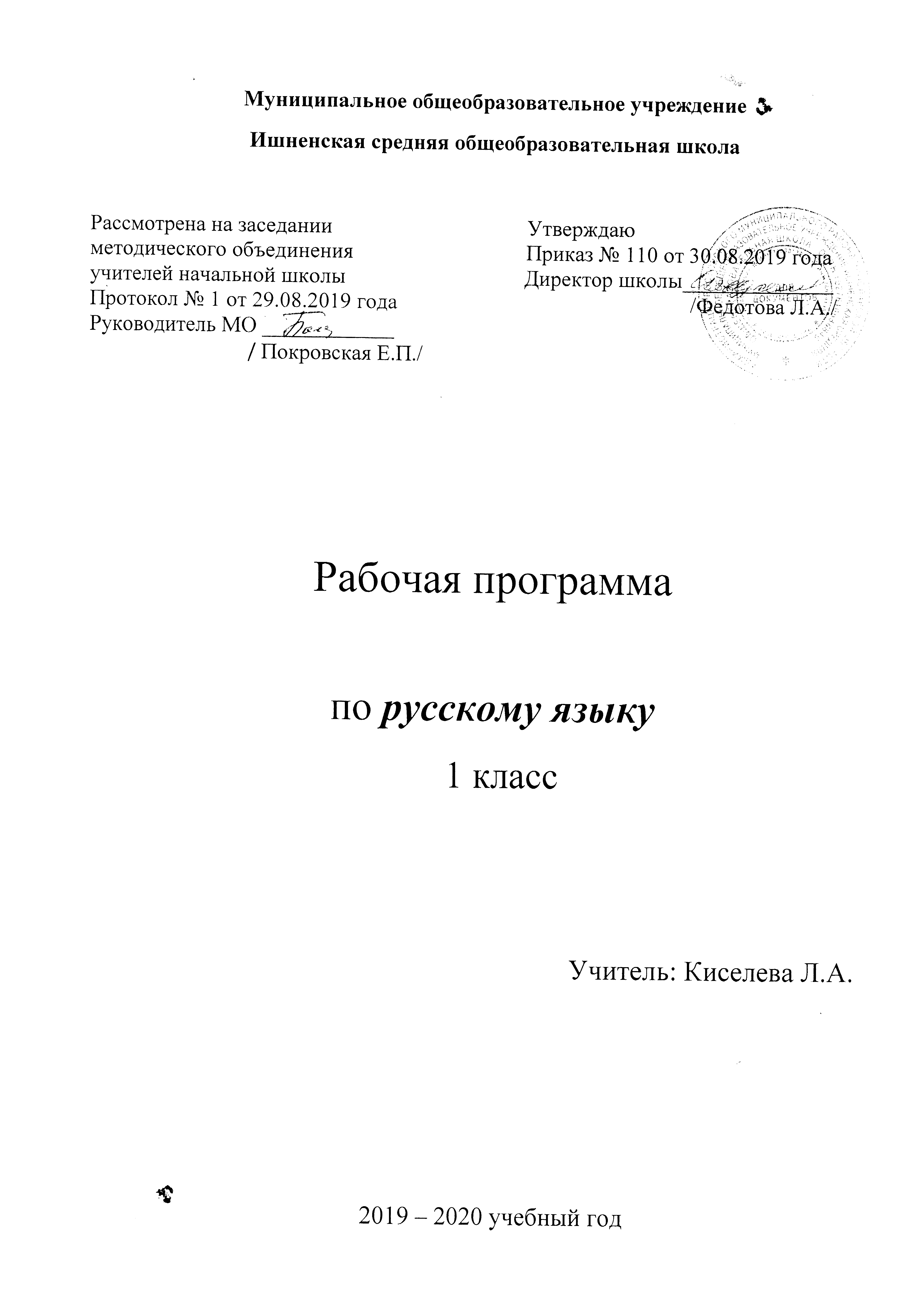 Пояснительная запискаРабочая программа по русскому языку для 1 класса разработана на основе Федерального государственного образовательного стандарта начального общего образования, Концепции духовно-нравственного развития и воспитания личности гражданина России, планируемых результатов начального общего образования, авторской программы Канакиной В.П., Горецкого В.Г. и др. (Сборник рабочих программ 1-4 - М.: Просвещение, 2014), Приказа Миннауки России от 31.12.15 г №1576 «О внесении изменений в ФГОС»,  с опорой на  ООП Ишненского ОУ, где прописаны цели с учетом учебного предмета, общая характеристика, ценностные ориентиры и ориентирована на работу по учебно-методическому комплекту «Школа России».Учебники:В.П.Канакина, В.Г.Горецкий.1 класс.  Учебник для общеобразовательных учреждений.М.: Просвещение, 2016В.Г.Горецкий, Н.А.Федосова. 1 класс. Прописи в 4 частях. Пособие для учащихся общеобразовательных учреждений. -   М.: Просвещение, 2019Данный УМК включен в Федеральный перечень учебников на 2019-2020 учебный год.Место предмета в учебном плане   В соответствии с ООП Ишненского ОУ, на изучение учебного предмета «Русский язык» в первом классе отводится 5 ч в неделю; 165 часов в год (при 33 учебных неделях): из них 115 ч (23 учебные недели) отводится урокам обучения письму в период обучения грамоте и 50 ч (10 учебных недель) — урокам русского языка. На основании письма департамента образования от 28.08.2019г.№ИХ.24-6294/19 «Об исполнении законодательства по сохранению здоровья» обучение в 1-м классе имеет «ступенчатый» режим обучения в первом полугодии: в сентябре, октябре- по 3 урока в день по 35 минут каждый, согласно пункту 10.10 санитарно-эпидемиологических правил и нормативов СанПин 2.4.2.2821-10» Санитарно-эпидемиологические требования к условиям и организации обучения в общеобразовательных учреждениях», утвержденных постановлением Главного государственного санитарного врача РФ от 29 декабря 2010 г №189, поэтому программа по русскому языку сокращена на 8 часов.   Планируемые результаты изучения курса "Русский язык"Общие предметные результаты освоения программы: представление о русском языке как государственном языке нашей страны, Российской Федерации; представление о значимости языка и речи в жизни людей; представление о некоторых понятиях и правилах из области фонетики, графики, орфоэпии, лексики и грамматики, орфографии и пунктуации (в объёме учебной программы);практические умения работать с языковыми единицами;  представление о некоторых изменениях в системе русского языка и его развитии, пополнении словарного запаса русского языка; представление о правилах речевого этикета; адаптация к языковой и речевой деятельности.Предметные результаты освоения основных содержательных линий программы
Развитие речи
Обучающийся научится:первичному умению оценивать правильность (уместность) выбора языковых и неязыковых средств устного общения на уроке, в школе, в быту, со знакомыми и незнакомыми, с людьми разного возраста;соблюдать в повседневной жизни нормы речевого этикета;слушать вопрос, понимать его, отвечать на поставленный вопрос;пересказывать сюжет известной сказки по данному рисунку;составлять текст из набора предложений;выбирать заголовок текста из ряда данных и самостоятельно озаглавливать текст.Обучающийся получит возможность научиться:различать устную и письменную речь; различать диалогическую речь; отличать текст от набора не связанных друг с другом предложений;анализировать текст с нарушенным порядком предложений и восстанавливать их последовательность в тексте;определять тему и главную мысль текста;соотносить заголовок и содержание текста; составлять текст по рисунку и опорным словам (после анализа содержания рисунка);  составлять текст по его началу и по его концу;составлять небольшие монологические высказывания по результатам наблюдений за фактами и явлениями языка. Система языка
Фонетика, орфоэпия, графикаОбучающийся научится:различать звуки речи; понимать различие между звуками и буквами;устанавливать последовательность звуков в слове и их число;различать гласные и согласные звуки, определять их в слове и правильно произносить; определять качественную характеристику гласного звука в слове: ударный или безударный;различать гласный звук [и] и согласный звук [й];различать согласные звуки: мягкие и твёрдые, глухие и звонкие, определять их в слове и правильно произносить; различать непарные твёрдые согласные [ж], [ш], [ц], непарные мягкие согласные [ч’], [щ’], находить их в слове, правильно произносить;устанавливать соотношение звукового и буквенного состава в словах типа стол, конь, ёлка;различать слово и слог; определять количество слогов в слове, делить слова на слоги; обозначать ударение в слове;правильно называть буквы в алфавитном порядке;различать звуки речи и буквы, которыми обозначаются звуки на письме;различать буквы, обозначающие гласные звуки, как показатели твёрдости-мягкости согласных звуков;определять функцию буквы «мягкий знак» (ь) как показателя мягкости предшествующего согласного звука.Обучающийся получит возможность научиться:наблюдать над образованием звуков речи;определять функцию букв е, ё , ю, я в слове;обозначать на письме звук [й’];располагать заданные слова в алфавитном порядке;устанавливать соотношение звукового и буквенного состава в словах типа коньки, утюг, яма, ель;находить случаи расхождения звукового и буквенного состава слов при орфоэпическом проговаривании (вода, стриж, день, жить и др.);произносить звуки и сочетания звуков в соответствии с нормами литературного языка (круг слов определён «Орфоэпическим словарём» в учебнике).ЛексикаОбучающийся научится:различать слово и предложение, слово и слог, слово и набор буквосочетаний (книга — агник);различать предмет (признак, действие) и слово, называющее этот предмет;определять количество слов в предложении, вычленять слова из предложения; классифицировать и объединять некоторые слова по значению (люди, животные, растения, инструменты и др.);определять группу «вежливых» слов (слова-прощания, слова-приветствия, слова-извинения, слова-благодарения);определять значение слова или уточнять с помощью «Толкового словаря» учебника.Обучающийся получит возможность научиться:осознавать слово как единство звучания и значения;определять значение слова или уточнять с помощью «Толкового словаря» учебника;на практическом уровне различать многозначные слова (простые случаи), слова, близкие и противоположные по значению;подбирать слова, близкие и противоположные по значению при решении учебных задач;на практическом уровне различать слова-названия предметов, названия признаков предметов, названия действий предметов.
МорфологияОбучающийся получит возможность научиться:различать слова, обозначающие предметы (признаки предметов, действия предметов);соотносить слова-названия предметов и вопрос, на который отвечают эти слова;соотносить слова-названия действий предметов и вопрос, на который отвечают эти слова;соотносить слова-названия признаков предметов и вопрос, на который отвечают эти слова;различать названия предметов, отвечающие на вопросы к т о? ч т о?СинтаксисОбучающийся научится:различать текст и предложение, предложение и слова, не составляющие предложения;выделять предложения из речи; соблюдать в устной речи интонацию конца предложения;определять границы предложения в деформированном тексте (из 2—3 предложений), выбирать знак для конца каждого предложения;соотносить схемы предложений и предложения, соответствующие этим схемам;составлять предложения из слов (в том числе из слов, данных не в начальной форме);составлять предложения по схеме, рисунку, на заданную тему (например, на тему «Весна»);писать предложения под диктовку, а также составлять их схемы.Обучающийся получит возможность научиться:определять существенные признаки предложения: законченность мысли и интонацию конца предложения; устанавливать связь слов в предложении;сравнивать предложения по цели высказывания и по интонации (без терминов) с опорой на содержание (цель высказывания), на интонацию, (мелодику, логическое ударение), порядок слов, знаки конца предложения.Орфография и пунктуацияОбучающийся научится:применять изученные правила правописания: раздельное написание слов в предложении; написание гласных и, а, у после шипящих согласных ж, ш, ч ,щ (в положении под ударением); отсутствие мягкого знака после шипящих в буквосочетаниях чк, чн, чт; перенос слов; прописная буква в начале предложения, в именах собственных; непроверяемые гласные и согласные в корне слова (перечень слов дан в учебнике); знаки препинания конца предложения ( . ? !);безошибочно списывать текст с доски и учебника;писать под диктовку тексты в соответствии с изученными правилами.Обучающийся получит возможность научиться:определять случаи расхождения звукового и буквенного состава слов;писать двусложные слова с безударным гласным звуком в двусложных словах (простейшие случаи, слова типа вода, трава, зима, стрела);писать слова с парным по глухости-звонкости согласным звуком на конце слова (простейшие случаи, слова типа глаз, дуб);применять орфографическое чтение (проговаривание) при письме под диктовку и при списывании; пользоваться «Орфографическим словарём» в учебнике как средством самоконтроля.                                            Содержание учебного предмета                                              Обучение грамоте (письмо)В обучении грамоте выделяются три периода: подготовительный, букварный (основной) и послебукварный.Добукварный период (12 ч)Знакомство с правилами гигиены письма. Выработка правильной осанки, наклонного расположения тетради на парте и умения держать карандаш и ручку при письме и рисовании.Подготовительное упражнение для развития глазомера, кисти руки и мелких мышц пальцев: обводка и штриховка контуров, соединение линий и фигур, рисование и раскрашивание узоров и бордюров непрерывным движением руки.Букварный (основной) период (71 ч)Знакомство с начертанием всех больших (заглавных) и маленьких (строчных) букв, основными типами их соединений. Обозначение звуков соответствующими буквами рукописного шрифта. Выработка связного и ритмичного написания букв и их соединений в словах, правильное расположение букв и слов на строке. Запись слов и предложений после предварительного их слого-звукового разбора с учителем, а затем и самостоятельно.Списывание слов и предложений с образцов (сначала с рукописного, а затем с печатного текста). Проверка написанного при помощи сличения с текстом-образцом и послогового орфографического чтения написанных слов.Письмо под диктовку слов, написание которых не расходится с произношением, и предложений.Правильное оформление написанных предложений (большая буква в начале предложения, точка в конце). Выработка умения писать большую букву в именах людей и кличках животных. Привлечение внимания детей к словам, написание которых расходится с произношением (безударные гласные, сочетания жи –ши, ча - ща, чу - щу).Послебукварный период (24 ч)Уроки письма в послебукварный период носят обобщающий характер.Русский языкЗнакомство с учебником.Язык и речь, их значение в жизни людей.Виды речи (общее представление).Речь устная и речь письменная (общее представление)Русский язык — родной язык русского народа.*Слова с непроверяемым написанием: язык, русский языкТекст (общее представление).Смысловая связь предложений в тексте. Заголовок текста.Предложение как группа слов, выражающая законченную мысль. Выделение предложения из речи. Установление связи слов в предложении.Диалог.Знаки препинания в конце предложения (точка, вопросительный, восклицательный знакиСлово. Роль слов в речи.Слова-названия предметов и явлений, слова-названия признаков предметов, слова-названия действий предметов. Тематические группы слов. Вежливые слова. Слова однозначные и многозначные (общее представление). Слова, близкие и противоположные по значению.Словари учебника: толковый, близких и противоположных по значению слов.Воспитание чувства личной ответственности за своё поведение на основе содержания текстов учебника.Развитие познавательного интереса к происхождению слов. *Слова с непроверяемым написанием: ворона, воробей, пенал, карандаш.Развитие речи. Составление текста по рисунку и опорным словам.Слово и слог Слог как минимальная произносительная единица (общее представление).Деление слов на слоги.*Слова с непроверяемым написанием: лисица (лисичка).Перенос слов Правила переноса слов (первое представление): стра-на, уро-ки.Развитие речи. Наблюдение над словом как средством создания словесно-художественного образа.Развитие творческого воображения через создание сравнительных образов.Ударение (общее представление) Способы выделения ударения.Словообразующая роль ударения. Зависимость значения слова от ударения.Графическое обозначение ударения.Слогоударные модели слов.Произношение звуков и сочетаний звуков в соответствии с нормами современного русского литературного языка. Знакомство с орфоэпическим словарём.*Слова с непроверяемым написанием: сорока, собака.Развитиеречи. Коллективное составление содержания основной части сказки. Звуки и буквы Смыслоразличительная роль звуков и букв в слове.Условные звуковые обозначения слов.*Слова с непроверяемым написанием: пальто, весело.Развитие речи. Наблюдение над изобразительными возможностями языка.Русский алфавит, или АзбукаЗначение алфавита.Знание алфавита: правильное называние букв, их последовательность.Использование алфавита при работе со словарями.*Слова с непроверяемым написанием: хорошо, учитель, ученик, ученица.Гласные звуки Буквы, обозначающие гласные звуки. Смыслоразличительная роль гласных звуков и букв, обозначающих гласные звуки (сон—сын).Буквы е, ё, ю, я и их функции в слове. Слова с буквой э.*Слово с непроверяемым написанием: деревня.Развитие речи. Составление развёрнутого ответа на вопрос.Ударные и безударные гласные звуки Произношение ударного гласного звука в слове и его обозначение буквой на письме. Произношение безударного гласного звука в слове и его обозначение буквой на письме.Особенности проверяемых и проверочных слов. Правило обозначения буквой безударного гласного звука в двусложных словах.Способы проверки написания буквы, обозначающей безударный гласный звук (изменение формы слова).Написание слов с непроверяемой буквой безударного гласного звука (ворона, сорока и др.).Работа с орфографическим словарём.Проверочный диктант.*Слова с непроверяемым написанием: заяц, петух, корова, молоко.Развитиеречи. Составление устного рассказа по рисунку и опорным словам.Согласные звуки Буквы, обозначающие согласные звуки. Смыслоразличительная роль согласных звуков и букв, обозначающих согласные звуки (точка — бочка).Слова с удвоенными согласными.Буквы Й иИСлова со звуком [й’] и буквой «и краткое».*Слова с непроверяемым написанием: класс, классный, дежурный. Твёрдые и мягкие согласные звуки Согласные парные и непарные по твёрдости-мягкости.Буквы для обозначения твёрдых и мягких согласных звуков.Обозначение мягкости согласных звуков на письме буквами и, е, ё, ю, ь.*Слово с непроверяемым написанием: ребята. Формирование на основе содержания текстов учебникагражданской гуманистической позиции — сохранять мир в своей стране и во всём мире.Мягкий знак как показатель мягкости согласного звука Использование на письме мягкого знака как показателя мягкости предшествующего согласного звука в конце слова и в середине слова перед согласным (день, коньки).Формирование нравственных представлений о качествах и свойствах личности.Развитиеречи. Восстановление текста с нарушенным порядком предложений.Согласные звонкие и глухие Звонкие и глухие согласные звуки на конце слова.Произношение парного по глухости-звонкости согласного звука на конце слова и его обозначение буквой на письме. Правило обозначения буквой парного по глухости-звонкости согласного звука на конце слова в двусложных словах. Особенности проверяемых и проверочных слов.Способы проверки написания буквы, обозначающей парный по глухости-звонкости согласный звук (изменение формы слова).Проверочный диктант.*Слова с непроверяемым написанием: тетрадь, медведь.Развитиеречи. Выполнение текстовых заданий (определение темы и главной мысли, подбор заголовка, выбор предложений, которыми можно подписать рисунки).Шипящие согласные звуки Буквы шипящих согласных звуков:непарных твёрдых ш, ж;непарных мягких ч, щ.*Слова с непроверяемым написанием: работа (работать).Проект «Скороговорки». Составление сборника «Весёлые скороговорки».Буквосочетания ЧК, ЧН, ЧТ.Правило правописания сочетаний чк, чн, чт, нч.*Слово с непроверяемым написанием: девочка.Развитие речи. Наблюдение над изобразительными возможностями языка.Буквосочетания ЖИ—ШИ, ЧА—ЩА, ЧУ—ЩУ.Правило правописания сочетаний жи—ши, ча—ща, чу—щу.*Слово с непроверяемым написанием: машина.Проверочный диктант.Развитиеречи. Воспроизведение по памяти содержания русской народной сказки «Лиса и Журавль».Заглавная буква в словах Заглавная буква в именах, фамилиях, отчествах, кличках животных, названиях городов и т.д. (общее представление).Развитиеречи. Составление ответов на вопросы; составление рассказа по рисунку.Правила вежливого обращения.Проект «Сказочная страничка» (в названиях сказок — изученные правила письма).Повторение Поурочное планированиеОбучение грамоте  ( письмо)Календарно - тематическое  планированиеРусский языкМатериально-техническое обеспечение курсаУчебники:В.П.Канакина, В.Г.Горецкий.1 класс.  Учебник для общеобразовательных учреждений.М.: Просвещение, 2016В.Г.Горецкий, Н.А.Федосова. 1 класс. Прописи в 4 частях. Пособие для учащихся общеобразовательных учреждений. -      М.: Просвещение, 2019Методическое обеспечение:В.П.Канакина.  Методические пособие с поурочными разработками. Пособие для учителей общеобразовательных учреждений-      М.: Просвещение, 2012Школа России. Сборник рабочих программ. 1-4 классы. Издательство «Просвещение».          М.: Просвещение, 2014.Технические средства обучения:Мультимедийный проекторИнтерактивная доскаНоутбукЭкранно-звуковые пособия:Электронное приложение к учебнику В.Г.Горецкого(издательство «Просвещение») «Обучение грамоте. 1 класс» № Тема урокаТема урокаТема урокаТема урокаДатаДатаПримечанияПримечания№ Тема урокаТема урокаТема урокаТема урокапланФактДобукварный период 12 чДобукварный период 12 чДобукварный период 12 чДобукварный период 12 чДобукварный период 12 ч11Пропись — первая учебная тетрадь. (с. 3—6) Рабочая строка. Верхняя и нижняя линии рабочей строки. (с. 7—8)Пропись — первая учебная тетрадь. (с. 3—6) Рабочая строка. Верхняя и нижняя линии рабочей строки. (с. 7—8)Пропись — первая учебная тетрадь. (с. 3—6) Рабочая строка. Верхняя и нижняя линии рабочей строки. (с. 7—8)3.0922Письмо овалов и полуовалов. (с. 9—10) Рисование бордюров.(Письмо овалов и полуовалов. (с. 9—10) Рисование бордюров.(Письмо овалов и полуовалов. (с. 9—10) Рисование бордюров.(4.09.33Письмо длинных прямых наклонных линий. (с. 13—14)Письмо длинных прямых наклонных линий. (с. 13—14)Письмо длинных прямых наклонных линий. (с. 13—14)5.0944Письмо наклонной длинной линии с закруглением внизу (влево). Письмо короткой наклонной линии с закруглением вверху (влево). Письмо наклонной длинной линии с закруглением внизу (влево). Письмо короткой наклонной линии с закруглением вверху (влево). Письмо наклонной длинной линии с закруглением внизу (влево). Письмо короткой наклонной линии с закруглением вверху (влево). 6.0955Письмо овалов больших и маленьких, их чередование. Письмо коротких наклонных линий. (с. 21—23)Письмо овалов больших и маленьких, их чередование. Письмо коротких наклонных линий. (с. 21—23)Письмо овалов больших и маленьких, их чередование. Письмо коротких наклонных линий. (с. 21—23)9.0966Письмо коротких и длинных наклонных линий, их чередование. Письмо коротких и длинных наклонных линий с закруглением влево и вправо. (с. 24—26)Письмо коротких и длинных наклонных линий, их чередование. Письмо коротких и длинных наклонных линий с закруглением влево и вправо. (с. 24—26)Письмо коротких и длинных наклонных линий, их чередование. Письмо коротких и длинных наклонных линий с закруглением влево и вправо. (с. 24—26)10.0977Письмо короткой наклонной линии с закруглением внизу вправо и с закруглением внизу влево. Письмо наклонных линий с петлёй вверху и внизу. (с. 27-29)Письмо короткой наклонной линии с закруглением внизу вправо и с закруглением внизу влево. Письмо наклонных линий с петлёй вверху и внизу. (с. 27-29)Письмо короткой наклонной линии с закруглением внизу вправо и с закруглением внизу влево. Письмо наклонных линий с петлёй вверху и внизу. (с. 27-29)11.0988Письмо наклонных линий с петлёй вверху и внизу. Письмо полуовалов и  овалов. (с. 30—32)Строчная и заглавная буквы А, а.  (пропись № 2, с. 3—4)Письмо наклонных линий с петлёй вверху и внизу. Письмо полуовалов и  овалов. (с. 30—32)Строчная и заглавная буквы А, а.  (пропись № 2, с. 3—4)Письмо наклонных линий с петлёй вверху и внизу. Письмо полуовалов и  овалов. (с. 30—32)Строчная и заглавная буквы А, а.  (пропись № 2, с. 3—4)16.0999Строчная  буква о .(с. 5) Заглавная буква О. (с. 6)Строчная  буква о .(с. 5) Заглавная буква О. (с. 6)Строчная  буква о .(с. 5) Заглавная буква О. (с. 6)17.091010Строчная  буква И, и.  (с. 7 - 8 ) Заглавная буква И.(с. 7 - 8 ),Строчная  буква И, и.  (с. 7 - 8 ) Заглавная буква И.(с. 7 - 8 ),Строчная  буква И, и.  (с. 7 - 8 ) Заглавная буква И.(с. 7 - 8 ),18.091111Строчная буква ы.  (с. 9—10).Строчная буква ы.  (с. 9—10).Строчная буква ы.  (с. 9—10).19.091212Строчная  буква  у. (с. 11 -12) Заглавная буква У. (с. 13)Строчная  буква  у. (с. 11 -12) Заглавная буква У. (с. 13)Строчная  буква  у. (с. 11 -12) Заглавная буква У. (с. 13)23.09Букварный период - 71 чБукварный период - 71 чБукварный период - 71 чБукварный период - 71 чБукварный период - 71 чБукварный период - 71 чБукварный период - 71 чБукварный период - 71 чБукварный период - 71 ч1313Строчная буква н.Строчная буква н.Строчная буква н.24.091414Написание слогов и слов с изученными буквами. Закрепление пройденного. Заглавная буква Н.Написание слогов и слов с изученными буквами. Закрепление пройденного. Заглавная буква Н.Написание слогов и слов с изученными буквами. Закрепление пройденного. Заглавная буква Н.25.091515Строчная буква с .(с. 16)Строчная буква с .(с. 16)Строчная буква с .(с. 16)26.091616Заглавная буква С.Заглавная буква С.Заглавная буква С.27.091717Строчная буква к.Строчная буква к.Строчная буква к.30.091818Заглавная  буква К.Заглавная  буква К.Заглавная  буква К.1.101919Строчная и заглавная буквы Т, т. (с. 21)Строчная и заглавная буквы Т, т. (с. 21)Строчная и заглавная буквы Т, т. (с. 21)2.102020Письмо слов и слогов с буквами Т, т. Письмо слов и слогов с буквами Т, т. Письмо слов и слогов с буквами Т, т. 3.102121Закрепление написания изученных букв.Закрепление написания изученных букв.Закрепление написания изученных букв.4.102222 Строчная буква  л. Заглавная буква Л. Строчная буква  л. Заглавная буква Л. Строчная буква  л. Заглавная буква Л.7.102323Строчная буква р.Строчная буква р.Строчная буква р.8.102424Заглавная буква Р.  Заглавная буква Р.  Заглавная буква Р.  9.102525Строчная буква вСтрочная буква вСтрочная буква в10.102626Заглавная буква В.Заглавная буква В.Заглавная буква В.11.102727Письмо слов и слогов с изученными буквамиПисьмо слов и слогов с изученными буквамиПисьмо слов и слогов с изученными буквами14.102828Строчная и заглавная буквы Е, е. (с. 31—32)Строчная и заглавная буквы Е, е. (с. 31—32)Строчная и заглавная буквы Е, е. (с. 31—32)15.102929Написание слогов, слов и предложений с буквами Е,е.  Написание слогов, слов и предложений с буквами Е,е.  Написание слогов, слов и предложений с буквами Е,е.  16.103030Строчная буква п.Строчная буква п.Строчная буква п.17.103131Заглавная буква ПЗаглавная буква ПЗаглавная буква П18.103232Письмо слов и слогов с изученными буквами. ВМПисьмо слов и слогов с изученными буквами. ВМПисьмо слов и слогов с изученными буквами. ВМ21.103333Строчная заглавная буква М, м. (с. 6)Строчная заглавная буква М, м. (с. 6)Строчная заглавная буква М, м. (с. 6)22.103434Закрепление написания изученных букв.Закрепление написания изученных букв.Закрепление написания изученных букв.23.103535Строчная буква з. (с.9)Строчная буква з. (с.9)Строчная буква з. (с.9)24.103636Написание слогов, слов и предложений с изученными буквами.Написание слогов, слов и предложений с изученными буквами.Написание слогов, слов и предложений с изученными буквами.25.103737Заглавная буква З. (с.10)Заглавная буква З. (с.10)Заглавная буква З. (с.10)5.113838Строчная  буква б. (с. 12)Строчная  буква б. (с. 12)Строчная  буква б. (с. 12)6.113939Заглавная буква Б. (с. 13—14)  Заглавная буква Б. (с. 13—14)  Заглавная буква Б. (с. 13—14)  7.114040Письмо слогов, слов и предложений с изученными буквами.Письмо слогов, слов и предложений с изученными буквами.Письмо слогов, слов и предложений с изученными буквами.8.114141Строчная буква д. (с. 16—17)Строчная буква д. (с. 16—17)Строчная буква д. (с. 16—17)11.114242Строчная и заглавная буквы  Д, д. (с. 18)Строчная и заглавная буквы  Д, д. (с. 18)Строчная и заглавная буквы  Д, д. (с. 18)12.114343Заглавная буква Д. (с. 19)Заглавная буква Д. (с. 19)Заглавная буква Д. (с. 19)13.114444Строчная буква я. (с. 20)Строчная буква я. (с. 20)Строчная буква я. (с. 20)14.114545Списывание с печатного шрифта слов и предложений с изученными буквами.Списывание с печатного шрифта слов и предложений с изученными буквами.Списывание с печатного шрифта слов и предложений с изученными буквами.15.114646Заглавная буква  Я. (с. 21)Заглавная буква  Я. (с. 21)Заглавная буква  Я. (с. 21)18.114747Строчная и заглавная буквы Я, я. (с. 22)Строчная и заглавная буквы Я, я. (с. 22)Строчная и заглавная буквы Я, я. (с. 22)19.114848Строчная буква г. (с. 24)Строчная буква г. (с. 24)Строчная буква г. (с. 24)20.114949Строчная и заглавная буквы Г, г. (с. 25—26)Строчная и заглавная буквы Г, г. (с. 25—26)Строчная и заглавная буквы Г, г. (с. 25—26)21.115050Написание слогов, слов и предложений с буквами Я,я (с. 23)Написание слогов, слов и предложений с буквами Я,я (с. 23)Написание слогов, слов и предложений с буквами Я,я (с. 23)22.115151Строчная и заглавная буквы Ч,ч. (c. 27-28)Строчная и заглавная буквы Ч,ч. (c. 27-28)Строчная и заглавная буквы Ч,ч. (c. 27-28)25.115252Заглавная буква Ч. (c. 29)Заглавная буква Ч. (c. 29)Заглавная буква Ч. (c. 29)26.115353Буква ь. (с. 30)Буква ь. (с. 30)Буква ь. (с. 30)27.115454Письмо слов с буквой ь. (с. 31—32)Письмо слов с буквой ь. (с. 31—32)Письмо слов с буквой ь. (с. 31—32)28.115555Закрепление написания изученных букв.Закрепление написания изученных букв.Закрепление написания изученных букв.29.115656Строчная и заглавная буквы Ш, ш.(пропись № 4, с. 3)Строчная и заглавная буквы Ш, ш.(пропись № 4, с. 3)Строчная и заглавная буквы Ш, ш.(пропись № 4, с. 3)2.125757Письмо слов и слогов с буквами Ш, ш. Правописание сочетания ши.Письмо слов и слогов с буквами Ш, ш. Правописание сочетания ши.Письмо слов и слогов с буквами Ш, ш. Правописание сочетания ши.3.125858Строчная буква ж. (пропись № 4, с. 6—7)Строчная буква ж. (пропись № 4, с. 6—7)Строчная буква ж. (пропись № 4, с. 6—7)4.125959Заглавная буквы Ж.(пропись № 4, с. 8,9)Заглавная буквы Ж.(пропись № 4, с. 8,9)Заглавная буквы Ж.(пропись № 4, с. 8,9)5.126060Письмо слогов и слов с изученными буквами. (пропись № 4, стр. 5)Письмо слогов и слов с изученными буквами. (пропись № 4, стр. 5)Письмо слогов и слов с изученными буквами. (пропись № 4, стр. 5)6.126161Строчная буква  ё.  (пропись № 4, с. 10).Строчная буква  ё.  (пропись № 4, с. 10).Строчная буква  ё.  (пропись № 4, с. 10).9.126262Заглавная буква  Ё. (пропись № 4, с. 12)Заглавная буква  Ё. (пропись № 4, с. 12)Заглавная буква  Ё. (пропись № 4, с. 12)10.126363Строчная и заглавная буквы Й, й.(пропись № 4, с. 13)Строчная и заглавная буквы Й, й.(пропись № 4, с. 13)Строчная и заглавная буквы Й, й.(пропись № 4, с. 13)11.116464Письмо слогов и слов с буквами Й, й и другими изученными буквами.Письмо слогов и слов с буквами Й, й и другими изученными буквами.Письмо слогов и слов с буквами Й, й и другими изученными буквами.12.126565Письмо предложений, содержащих слова с буквой ё. правила правописания жи – ши. ВМПисьмо предложений, содержащих слова с буквой ё. правила правописания жи – ши. ВМПисьмо предложений, содержащих слова с буквой ё. правила правописания жи – ши. ВМ13.126666Строчная буква х. (с. 15).Строчная буква х. (с. 15).Строчная буква х. (с. 15).16.126767Заглавная буквы Х. (с. 16).Заглавная буквы Х. (с. 16).Заглавная буквы Х. (с. 16).17.126868Письмо изученных букв, слогов. Письмо элементов изученных букв. (с. 18)..Письмо изученных букв, слогов. Письмо элементов изученных букв. (с. 18)..Письмо изученных букв, слогов. Письмо элементов изученных букв. (с. 18)..18.126969Строчная буква ю (с. 19).Строчная буква ю (с. 19).Строчная буква ю (с. 19).19.127070Списывание с печатного текста слов и предложений с изученными буквами.Списывание с печатного текста слов и предложений с изученными буквами.Списывание с печатного текста слов и предложений с изученными буквами.20.127171Строчная и заглавная буквы Ю, ю.Строчная и заглавная буквы Ю, ю.Строчная и заглавная буквы Ю, ю.23.127272Строчная буква ц. (с. 22)Строчная буква ц. (с. 22)Строчная буква ц. (с. 22)24.127373Заглавная буква Ц. (с. 23)Заглавная буква Ц. (с. 23)Заглавная буква Ц. (с. 23)25.127474Строчная  буква э. (с. 25)Строчная  буква э. (с. 25)Строчная  буква э. (с. 25)26.127575Письмо слогов и слов с буквами Ц, ц и другими изученными буквами. (с. 24)Письмо слогов и слов с буквами Ц, ц и другими изученными буквами. (с. 24)Письмо слогов и слов с буквами Ц, ц и другими изученными буквами. (с. 24)27.127676Строчная и заглавная буквы Э, э. (с. 26)Строчная и заглавная буквы Э, э. (с. 26)Строчная и заглавная буквы Э, э. (с. 26)13.017777Строчная буква щ. (с. 27)Строчная буква щ. (с. 27)Строчная буква щ. (с. 27)14.017878Заглавная буква Щ. (с. 28)Заглавная буква Щ. (с. 28)Заглавная буква Щ. (с. 28)15.017979Строчная и заглавная буквы Ф, ф. (с. 31)Строчная и заглавная буквы Ф, ф. (с. 31)Строчная и заглавная буквы Ф, ф. (с. 31)16.018080Заглавная и строчная буква Щ,щ. (с. 29)Заглавная и строчная буква Щ,щ. (с. 29)Заглавная и строчная буква Щ,щ. (с. 29)17.018181Строчные буквы ь, ъ. (с. 32)Строчные буквы ь, ъ. (с. 32)Строчные буквы ь, ъ. (с. 32)20.018282Письмо слогов и слов с буквами ь, ъ.  и другими изученными буквамиПисьмо слогов и слов с буквами ь, ъ.  и другими изученными буквамиПисьмо слогов и слов с буквами ь, ъ.  и другими изученными буквами21.018383Закрепление. Письмо изученных букв, слов и предложений с изученными буквами.Закрепление. Письмо изученных букв, слов и предложений с изученными буквами.Закрепление. Письмо изученных букв, слов и предложений с изученными буквами.22.01Послебукварный период – 24 чПослебукварный период – 24 чПослебукварный период – 24 чПослебукварный период – 24 чПослебукварный период – 24 чПослебукварный период – 24 чПослебукварный период – 24 чПослебукварный период – 24 ч848484Закрепление. Письмо изученных букв, слов и предложений с изученными буквами.Закрепление. Письмо изученных букв, слов и предложений с изученными буквами.23.01858585Контрольное списывание по теме «Написание слов и предложений».Контрольное списывание по теме «Написание слов и предложений».24.01868686Слова, отвечающие на вопросы «Кто?», «Что?» Слова, отвечающие на вопросы «Кто?», «Что?» 27.01878787Слова, отвечающие на вопросы «Что делать?», «Что сделать?» Понимание  смысла  вопросов.Слова, отвечающие на вопросы «Что делать?», «Что сделать?» Понимание  смысла  вопросов.28.01888888Слова, отвечающие на вопросы «Какой?», «Какая?», «Какое?»Слова, отвечающие на вопросы «Какой?», «Какая?», «Какое?»29.01898989Закрепление по теме Слово».Закрепление по теме Слово».30.01909090Проверочный диктант по теме «Слова»Проверочный диктант по теме «Слова»31.01919191Работа над ошибками диктанта. Правописание безударных гласных в корне слова.Работа над ошибками диктанта. Правописание безударных гласных в корне слова.3.02929292Правописание безударных гласных в корне слова.Правописание безударных гласных в корне слова.4.02939393Правописание звонких и глухих согласных на конце слова.Правописание звонких и глухих согласных на конце слова.5.02949494Правописание звонких и глухих согласных в середине  слова.Правописание звонких и глухих согласных в середине  слова.6.02959595Правописание твердых и мягких согласных в середине  слова.Правописание твердых и мягких согласных в середине  слова.7.02969696Правописание твердых  и мягких согласных на конце слова.Правописание твердых  и мягких согласных на конце слова.10.02979797Правописание жи-шиПравописание жи-ши11.02989898Правописание ча-щаПравописание ча-ща12.02999999Правописание чу-щуПравописание чу-щу13.02100100100Правописание чк-чн, щнПравописание чк-чн, щн14.02101101101Правописание гласных после шипящих. Правописание гласных после шипящих. 25.02102102102Проверочная работа по теме «Правописание гласных после шипящих» ВМПроверочная работа по теме «Правописание гласных после шипящих» ВМ26.02103103103Заглавная буква в именах, отчествах, фамилиях и кличках животных.Заглавная буква в именах, отчествах, фамилиях и кличках животных.27.02104104104Заглавная буква в названиях городов, поселков, деревень и т.д.Заглавная буква в названиях городов, поселков, деревень и т.д.28.02105105105Контрольное списывание  по теме «Заглавная буква в именах собственных»Контрольное списывание  по теме «Заглавная буква в именах собственных»2.03106106106Работа над ошибками. Закрепление по теме Заглавная буква в именах собственныхРабота над ошибками. Закрепление по теме Заглавная буква в именах собственных3.03107107107Проверим себя и оценим свои достиженияПроверим себя и оценим свои достижения4.03№ Тема урокаДатаДатаПримечания№ Тема урокапланфактПримечания1Язык и речь, их значение в жизни людей. Язык как средство общения5.032Русский язык — родной язык русского народа.6.033 Текст (общее представление).10.034Предложение как группа слов, выражающая законченную мысль.11.035Диалог.12.036Слово. Роль слов в речи.13.037Слова-названия предметов и явлений, слова-названия признаков предметов, слова-названия действий предметов.16.038Развитие речи. Составление текста по рисунку и опорным словам.17.039Тематические группы слов. Вежливые слова. Слова однозначные и многозначные (общее представление). Слова, близкие и противоположные по значению.18.0310Словари учебника: толковый,  близких и противоположных по значению слов.19.0311Слово и слог.  Слог как минимальная произносительная единица (общее представление).20.0312Деление слов на слоги.30.0313Перенос слов. Правила переноса слов (первое представление): стра-на, уро-ки.Развитие речи. Наблюдение над словом как средством создания словесно-художественного образа.31.0314Перенос слов.  Правила переноса слов (первое представление).1.0415Ударение (общее представление).  Способы выделения ударения.  Графическое обозначение ударения.2.0416Ударные   и безударные слоги. Знакомство с орфоэпическим словарём. Развитие речи. Коллективное составление содержания основной части сказки.3.0417Звуки и буквы. Смыслоразличительная роль звуков и букв в слове.6.0418Звуки и буквы  Развитие речи. Наблюдение над изобразительными средствами языка.7.0419Русский алфавит, или Азбука. Значение алфавита. 8.0420Русский алфавит, или Азбука. Использование алфавита при работе со словарями.9.0421Гласные звуки.  Буквы, обозначающие гласные звуки. 10.0422Гласные звуки. Буквы е, ё, ю, я и их функции в слове.13.0423Гласные звуки Слова с буквой э. Развитие речи. Составление развёрнутого ответа на вопрос.14.0424Ударные и безударные гласные звуки. Обозначение ударного гласного буквой на письме. 15.0425Ударные и безударные гласные звуки. Особенности проверяемых и проверочных слов. Правило обозначения буквой безударного гласного звука в двусложных словах.16.0426Ударные и безударные гласные звуки Способы проверки написания буквы, обозначающей безударный гласный звук (изменение формы слова).17.0427 Написание слов с непроверяемой буквой безударного гласного звука. Работа с орфографическим словарём.20.0428Проверочный диктант по теме: «Ударные и безударные гласные звуки»21.0429Работа над ошибками диктанта. Согласные звуки  Буквы, обозначающие согласные звуки. 22.0430 Развитие речи. Составление устного рассказа по рисунку и опорным словам.Слова с удвоенными согласными.23.0431 Буквы Й и И. Слова со звуком [й’] и  буквой «и краткое».24.0432Твёрдые и мягкие согласные звуки27.0433Согласные парные и непарные по твёрдости-мягкости.28.0434Буквы для обозначения твёрдых и мягких согласных звуков.29.0435Обозначение мягкости согласных звуков на письме буквами и, е, ё, ю, ь.30.0436Мягкий знак как показатель мягкости согласного звука6.0537Мягкий знак как показатель мягкости согласного звука. Перенос слов с мягким знаком.7.0538Мягкий знак как показатель мягкости согласного звукаРазвитие речи. Восстановление текста с нарушенным порядком предложений.8.0539Звонкие и глухие согласные звуки. Обозначение буквой на письме. 12.0540Развитие речи. Выполнение текстовых заданий (определение темы и главной мысли, подбор заголовка, выбор предложений, которыми можно подписать рисунки).13.0541 Правило обозначения буквой парного по глухости-звонкости согласного звука на конце слова в двусложных словах. Особенности проверяемых и проверочных слов.14.0542Способы проверки написания буквы, обозначающей парный по глухости-звонкости согласный звук (изменение формы слова).15.0543Проверочный диктант по теме: «Согласные звонкие и глухие».18.0544Работа над ошибками. Буквы шипящих согласных звуков: непарных твёрдых ш, ж; непарных мягких ч, щ.Проект «Скороговорки». Составление сборника  «Весёлые скороговорки».19.0545Буквосочетания ЧК, ЧН, ЧТ. Правило правописания сочетаний чк, чн, чт, нч.Развитие речи. Наблюдение над изобразительными возможностями языка.20.0546Буквосочетания ЖИ—ШИ, ЧА—ЩА, ЧУ—ЩУ. Правило правописания сочетаний жи—ши, ча—ща, чу—щу.21.0547ВМ Итоговый проверочный диктант.22.0548Работа над ошибками. Заглавная буква в именах, фамилиях, отчествах, кличках животных, названиях городов и т.д. (общее представление).25.0549Заглавная буква в словах  Развитие речи. Составление рассказа по рисунку.26.0550Проект «Сказочная страничка» (в названиях сказок — изученные правила письма). Повторение и обобщение изученного материала.27.05